Contemporary Families in the U. S. HDFS 201Spring Term 2020General InformationInstructor Information and AvailabilityInstructor name:  Verna Zehner Ourada, PhD, PTE-mail address:  ouradav@linnbenton.eduOffice:  IA 231-A (although I will be working from home most of this term)Office hours:  By appointment for a phone meetingCourse InformationCourse name:  Contemporary Families in the U.S.CRN:  43765  or  44235Scheduled time/days:  OnlineNumber of credits:  3Prerequisites:NoneCourse MaterialsRequired:Cherlin, A. J. (2017). Public and private families, 8th edition. McGraw Hill: New York, NY.   ISBN 978-0-07-802715-4Access to MoodleCourse DescriptionThis class is an introduction to families with application to personal life.  This class focuses on diversity in family structure, social class, race, gender, work, and its interaction with other social institutions. Student Learning OutcomesUse theoretical frameworks to interpret the role of the family within social process and institutions.Describe the nature, value, and limitations of the basic methods of studying individuals and families.Using historical and contemporary examples, describe how perceived differences, combined with unequal distribution of power across economic, social, and political institutions, result in inequity.Explain how difference is socially constructed.Analyze current social issues, including the impact of historical and environmental influences, on family development.Analyze ways in which the intersections of social categories such as race, ethnicity, social class, gender, religion, sexual orientation, disability, and age, interact with the country’s institutions to contribute to difference, power, and discrimination amongst families.Synthesize multiple viewpoints and sources of evidence to generate reasonable conclusions.HDFS 201 Contemporary Families in the United States fulfills the Social Processes and Institutions (SPI) and Difference, Power, and Discrimination (DPD) requirements in the Baccalaureate Core for Oregon State University.  Human beings are inevitably social, influencing and being influenced by social groups. The social sciences study social institutions and processes and deal with the human behaviors and values that form and change them, and are essential for an understanding of contemporary society.The DPD requirement engages students in the intellectual examination of the complexity of the structures, systems, and ideologies that sustain discrimination and the unequal distribution of power and resources in society.   The unequal distribution of social, economic, and political power in the United States and in other countries is sustained through a variety of individual beliefs and institutional practices. These beliefs and practices have tended to obscure the origins and operations of social discrimination such that this unequal power distribution is often viewed as the natural order. Examination of DPD course material is intended to enhance meaningful democratic participation in our college community and our increasingly multicultural U.S. society.  Class PoliciesThis is an online class, with all assignments being done through the internet using Moodle.  Students are expected to engage in online discussions with classmates as well as complete written assignments.  Assignments and discussions are all due on Sunday evenings for each week.  Those assignments and discussions will be posted by Monday morning, allowing students time to complete them in a timely manner.  Work turned in after the Sunday evening deadline will receive a penalty for being late.  No assignment will be accepted after two weeks from being assigned, unless previous arrangements have been made with the instructor. If you are not familiar with Moodle, contact me immediately.Note:This is a Difference, Power, and Discrimination class.  The content we cover in this class may challenge many assumptions you have, which is good. Although challenging one's assumptions is healthy, it might not always feel that way. When exposed to new knowledge, it is very normal to feel frustrated and overwhelmed. So, I ask you to keep an open mind as we proceed through this class together.  Behavior and ExpectationsIt is essential that we maintain the classroom as a safe space for students to share their ideas, even if they do not always match our own.  Participation in this class is strongly encouraged. Discussion and opinion are crucial to the learning environment.  Differences in opinion leave opportunity to explore new perspectives.  However, it is equally as important to be respectful of all differences in opinions, lifestyles, and choices among class members.  You are held accountable to the Student Code of Conduct, which outlines expectations pertaining to academic honesty (including cheating and plagiarism), classroom conduct, and general conduct. No “make-up” work, that has been previously agreed upon by the student and instructor, will be accepted after June 5th. Plagiarism 	I take plagiarism very seriously.  I understand that sometimes it is not easy to know exactly how to cite or reference something, so feel free to ask me if you need help. I am happy to help.  The writing center is also a great resource for help with your papers.	Plagiarism tutorials will be assigned the first week of class.  Students must complete the tutorial before any assignments are accepted.  You will be expected to follow the rules of citing throughout the entire class.All papers or long written assignments for this class will be submitted through Turnitin, a plagiarism detection and learning tool that is now integrated with Moodle, to identify the percentage of similarities of your writing to journal articles, internet sources and other students' papers in its database. Turnitin will generate reports for instructors highlighting potentially unoriginal work. The use of Turnitin is subject to the Privacy Pledge and Policy posted on Turnitin.com, and you will retain all rights to your written work.  See more about plagiarism on page 7 of this syllabus under College Policies.If your writing does not go through Turnitin, you will not receive a grade.Guidelines for communicationMy email is ouradav@linnbenton.edu .  Attendance/Tardiness PolicyAs this is an online class, attendance is not like a class on campus.  However, it is crucial that you log in during the week, and do the work as the term goes on.  Because of the various deadlines, you cannot put the work off until late in the term.  Also, I will post announcements or email students directly, so please check your email regularly.  You will be held responsible for any information that I share through email or announcements.  If there are any unforeseen circumstances that arise during the term, please contact me and we can make a plan on how you can participate in and be successful in the class. TestingWeekly quizzes will be available on Moodle on the class site.  These quizzes can be taken from your home and are open book.  There will be no make-up quiz available for any missed quiz.  Final exam: this exam will be a “take home” exam on your computer.  You will access the final by using Moodle.  The exam will be available for 24 hours on the day that the school has assigned for our final exam.  If you need to reschedule the final exam because of a conflict with another exam, you must contact me before the exam is given.  I will decide on a case by case basis if/when the exam can be rescheduled.GradingQuizzes online:  There will be weekly quizzes.  Each quiz must be completed by Sunday night at midnight.If you do not like grade on the quiz, you may take it a second time (at least 30 minutes later) and the highest score will be recorded. (as long as it is before midnight Sunday)No points will be awarded after the Sunday night of the week it is assigned. For final grading, the lowest 2 quiz scores will be dropped. If you miss a quiz, that will count as one of your scores to be dropped.  If you miss more than two quizzes, you will receive 0 points for the missed quiz.No late quizzes will be accepted. Quizzes are designated within Moodle by this icon:   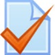 Weekly Assignments:Each week there will be assignments reflecting material we covered that week and/or concepts from the reading assigned.  These assignments may include:Online discussion questions that will follow the reading/watching of the posted materials.To receive full credit for a discussion question entry, you must address the specific question asked, using concepts from the readings, the textbook, and lecture AND post two responses to classmates’ posts.Online discussions are noted in Moodle by this icon:   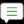 Short writing assignments having something to do with the topic of class.Reaction papers to topics from class.Other types of work.Assignments are due Sunday night by 11:59 each week.  If an assignment is late, but in the week following the due date, it will receive a point penalty.  If the assignment is submitted after the second week, you will receive no points. Assignments within Moodle are designated by this icon:                                                                                             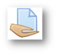 Final Exam:The final exam will be a comprehensive exam covering material from the entire term.   The exam will contain questions in multiple formats: multiple choice, matching, true/false, short answer, and essay.Details will be given later in the term.Points from the class will be distributed by category.  Letter grades will be assigned by the following criteria:College PoliciesLBCC Email and Course CommunicationsYou are responsible for all communications sent via Moodle and to your LBCC email account.  You are required to use your LBCC provided email account for all email communications at the College.  You may access your LBCC student email account through Student Email and your Moodle account through Moodle.Disability and Access StatementYou should meet with your instructor during the first week of class if: You have a documented disability and need accommodations. Your instructor needs to know medical information about you. You need special arrangements in the event of an emergency. If you have documented your disability, remember that you must make your request for accommodations through the Center for Accessibility Resources (CFAR) Online Services webpage every term in order to receive accommodations. If you believe you may need accommodations but are not yet registered with CFAR, please visit the CFAR Website for steps on how to apply for services or call 541-917-4789. Statement of InclusionTo promote academic excellence and learning environments that encourage multiple perspectives and the free exchange of ideas, all courses at LBCC will provide students the opportunity to interact with values, opinions, and/or beliefs different than their own in safe, positive and nurturing learning environments. LBCC is committed to producing culturally literate individuals capable of interacting, collaborating and problem-solving in an ever-changing community and diverse workforce.Title IX Reporting PolicyIf you or another student are the victim of any form of sexual misconduct (including dating/domestic violence, stalking, sexual harassment), or any form of gender discrimination, LBCC can assist you. You can report a violation of our sexual misconduct policy directly to our Title IX Coordinator.  You may also report the issue to a faculty member, who is required to notify the Coordinator, or you may make an appointment to speak confidentially to our Advising and Career Center by calling 541-917-4780. More on Plagiarism(taken from the LBCC Student Handbook)Plagiarism is a type of academic dishonesty. It is recommended that students review the definition of plagiarism according to Webster’s New World Dictionary, which states that to plagiarize means to take writings or ideas from another and pass them off as one’s own.  This includes information taken from websites, print media, interviews, and conversations.   Plagiarism is stealing someone else’s work or thoughts (or intellectual property) and lying to cover the theft.  It is a serious offense. Not all plagiarism is intentional, deliberate theft or deceit. Some plagiarism results from forgetting or not knowing what plagiarism is.  Plagiarism, one form of cheating or dishonesty, it is not just the failure to give credit for an exact quotation. It is also the failure to mark all kinds of borrowings correctly.  Plagiarism includes both intentional and unintentional acts, such as: obtaining a paper on the Internet and turning it in as the student’s own work; this obviously is intentional; copying sections of another’s original document or electronic file and putting the text into one’s own work without documentation, as if it was one’s own original work;copying a sentence or an important, exact phrase of two words or more, or a coined word (which may or may not be copywritten) without the use of quotation marks and credit; copying the structure of another’s argument and merely substituting key words to match one’s own style; using another’s results in one’s own words without giving him or her credit; failing to document any borrowing when quoting, paraphrasing, summarizing, or importing and placing a graphicAn instructor may recommend the consequence for plagiarism, including, but not limited to issuing an F for a paper, assignment, test or course. (see Administrative Rule No. C602) Further, an instructor may initiate a complaint through the dispute resolution process as outlined in this document. Students violating the standards of student conduct may be subject to sanctions as outlined in this document.Public Safety/Campus Security/Emergency Resources:In an emergency, call 911. Also, call LBCC Campus Security/Public Safety at 541-926-6855 and 541-917-4440.From any LBCC phone, you may alternatively dial extension 411 or 4440. LBCC has a public safety app available for free. We encourage people to download it to their cellphones. Public Safety also is the home for LBCC's Lost & Found. They provide escorts for safety when needed. Visit them to learn more.Campus ResourcesBasic Needs:Any student who has difficulty affording groceries or accessing sufficient food to eat every day, or who lacks a safe and stable place to live, and believes this may affect their performance in the course, is urged to contact the Roadrunner Resource Center for support (resources@linnbenton.edu , or visit us on the web www.linnbenton.edu/RRC under Student Support for Current Students). Our office can help students get connected to resources to help. Furthermore, please notify the professor if you are comfortable in doing so. This will enable them to provide any resources that they may possess.The Learning and Career Center (Benton Center location)	The Learning and Career Center is located in room 223 of the Benton Center.  Help with writing, math, reading, and study skills is available.The Writing Zone in the Learning Center at the Benton Center provides students with writing help on assignments across the curriculum and during any phase of the writing process, including scholarship essays and resumes. Writing support for students is designed to cover many aspects of the writing process:  brainstorming, organization, development, prewriting, drafting, revising, identifying patterns of error (i.e. grammar, punctuation, formatting), and documenting and citing sources (MLA, APA, CMS).The Writing Zone operates on a drop-in basis, and students must be present to receive assistance. Students can receive one-on-one writing help in sessions that average 30 minutes, but sessions can range from 10 minutes to an hour.Students can also benefit from a variety of learning resources, including access to two computers, a printer, textbooks, handouts for quick clues, and a dedicated study area.The Writing Zone also supports students from LBCC's ELA program.The Writing Center (Albany location) 	The Writing Center is on the 2nd floor of Willamette Hall.  At LBCC's Writing Center, our goal is to help students become more confident, effective, and expressive writers – and to make the writing process a more joyful one. Students can meet with Writing assistants one-on-one in drop-in sessions, make an appointment for a 30-minute session, or submit their writing online to the Online Writing Lab (OWL) to discuss any paper in any discipline at any stage of the writing process – from brainstorming to revising final drafts. Students also have access to computers, handouts, and texts that will offer additional writing support.You can also submit papers to the Online Writing Lab  (OWL), at:      http://lbcc.writingcenteronline.net/WCenterWebTools/OWL/owl.php  You do not have to be enrolled in a writing class to benefit from our services; we can help with any academic assignment, scholarship essay, job application, or your own work. LibraryComputers and printing available.Tips for Success in This ClassReview the syllabus and learn the policies and procedures for this class. Understand your rights and responsibilities as a student and a class member.Read the textbook chapters and / or other readings as assigned. The assignments and discussions will be much more interesting and valuable if you have the basic ideas already formulating in your mind.Follow directions to assignments and the term book review. Challenge your own assumed ideas and let the instructor challenge them as well.  I will sometimes play the role of “devil’s advocate” to challenge you to consider other sides of an issue that you may have not thought of before.  Don’t be frustrated, this is the time to challenge yourself.  It is easy to assume the thoughts and beliefs of those around you as you develop, but it is harder to seriously think about topics in a new way, that might be completely different than you started out.Learn how to ask clarifying questions and to serve as a coach for your classmates.  We all benefit from helping others with a challenge.When confused, challenged, frustrated, or having an “aha” moment let me know.  I love having students either ask questions or just share.Be engaged and work from your stretch zone. You will get out of this class what you put into this class.Complete the assignments on time.Be respectful of classmates who may have different thoughts and beliefs than your own.  Although I hope this class gives you new information and starts you thinking outside your own current beliefs, there is no expectation that you will leave a “new person,” or that you will all share the same opinions by the end of the class.Changes to the SyllabusI reserve the right to change the contents of this syllabus due to unforeseen circumstances. You will be given notice of relevant changes in class, through a Moodle Announcement, or through LBCC e-mail.Spring 2020 Term HDFS 201  Class Schedule*Subject to change. CATEGORYPERCENT OF FINAL GRADEQuizzes 25Weekly Assignments50Final Exam                        25Letter GradePercentagePerformanceA90-100%Excellent WorkB80-89%Good WorkC70-79%Average WorkD60-69%Poor WorkF0-59%Failing WorkWeekDateTopicsReadingsNotesWeekly quizzes must be completed by the Sunday at midnight.For full credit, online discussions must be completed by Sunday at 11:55 p.m. of the week they were assigned.Written assignments must be completed by Sunday at 11:55 p.m. of the week they were assigned for full credit.1Apr.6Intro to Families andDPD classChapter 1Plagiarism assignment due January April 12th.  No written assignments will be graded until this assignment is completed. 2Apr. 13Family TheoriesChapter 23Apr. 20Gender Chapter 34April. 27Class and Race/ethnicityChapters 4 & 55May 4SexualityChapter 66May 11Cohabitation and MarriageChapter 77May 18Work and FamilyChapter 8This is a good time to check the gradebook to make sure your assignments have been received and graded. 8May 25Intergenerational TiesChapters 9 & 109June 1Domestic & Intimate Partner ViolenceDivorce / Union DissolutionChapter 11Chapter 12All make-up work must be turned in by June 5th.10Finals WeekJune 8Final Exam – TBA 